7 Tips to Work with Your Gator on STEM Learning at HomeDiscover your child's natural affinity and academic aptitude. Every child's constitution is different, and even though the theory of neuroplasticity tells us that the human brain can adapt to almost anything, some children are able to learn about the sciences more easily than others. Since it's clear that different forms of knowledge exercise different parts of the brain, some students will probably require a little more time and effort than others to learn the same academic subject. As a parent or caregiver, it is most important to understand the strengths and weaknesses of your child, support him or her through the process, and to try to alleviate unnecessary stress.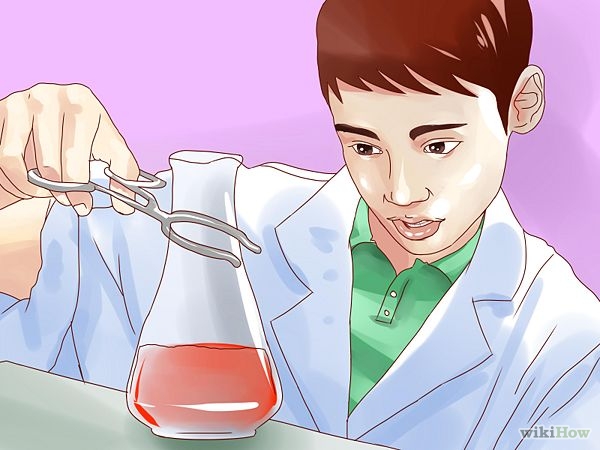 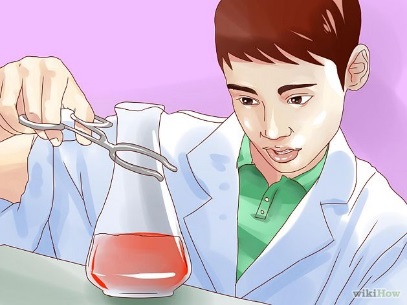 {"url":"http:\/\/pad1.whstatic.com\/images\/thumb\/b\/b9\/Impart-STEM-Education-to-Your-Children-Step-1.jpg\/600px-Impart-STEM-Education-to-Your-Children-Step-1.jpg","width":600,"height":450,"credits_page":"http:\/\/www.wikihow.com\/Image:Impart-STEM-Education-to-Your-Children-Step-1.jpg"}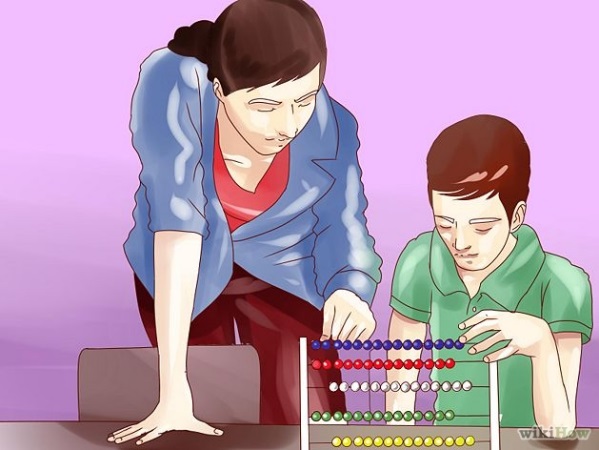 2Provide an environment that will instill a healthy balance among your child's IQ (Intelligence Quotient), EQ (Emotional Quotient) and PQ (Physical and Physiological quotient). Fundamental for your child is the PQ; a child will not be able to learn if he or she is hungry, tired, or indisposed. EQ also plays a very important role in a child's academic success. If a child feels emotionally deprived, he or she will not be able to learn. IQ blooms only when PQ and EQ are supported to be their best.{"url":"http:\/\/pad3.whstatic.com\/images\/thumb\/c\/c9\/Impart-STEM-Education-to-Your-Children-Step-2.jpg\/600px-Impart-STEM-Education-to-Your-Children-Step-2.jpg","width":600,"height":450,"credits_page":"http:\/\/www.wikihow.com\/Image:Impart-STEM-Education-to-Your-Children-Step-2.jpg"}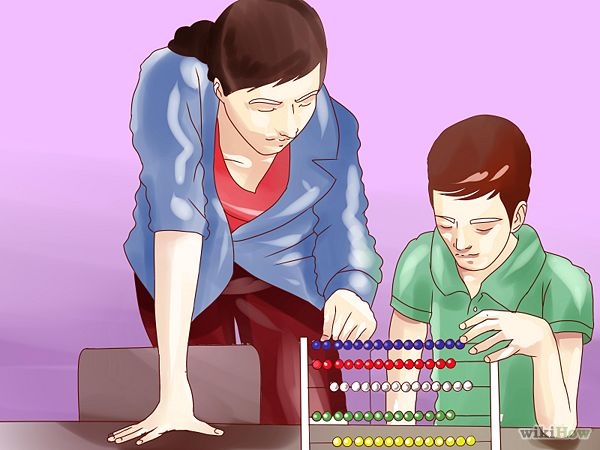 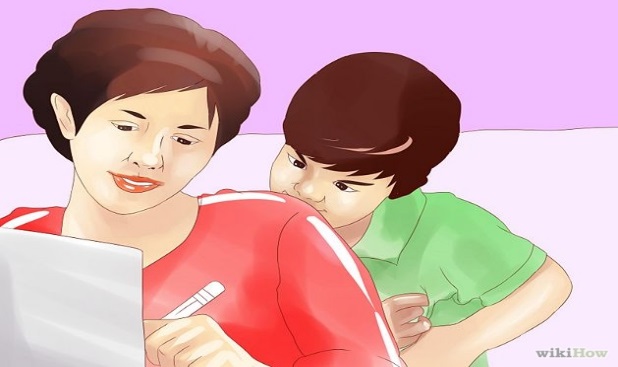 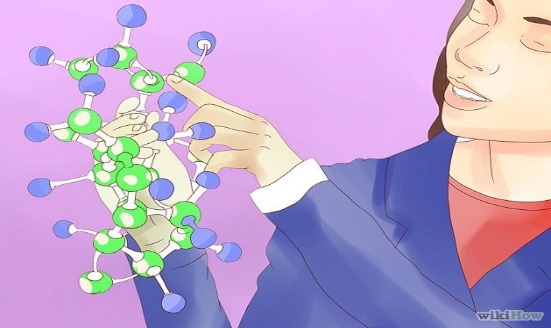 3Teach children about the ways in which science and technology add value to the quality of human lives. If children understand all of the wonderful things technology has done and can do, (for example, the cell phone, the Internet, video games, cures for diseases, for example), then they are much more likely to get excited about what they can achieve by pursuing an education in science and technology.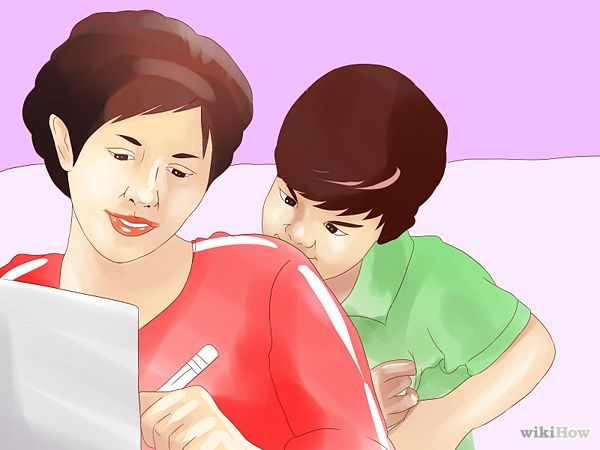 {"url":"http:\/\/pad1.whstatic.com\/images\/thumb\/1\/13\/Impart-STEM-Education-to-Your-Children-Step-3.jpg\/600px-Impart-STEM-Education-to-Your-Children-Step-3.jpg","width":600,"height":450,"credits_page":"http:\/\/www.wikihow.com\/Image:Impart-STEM-Education-to-Your-Children-Step-3.jpg"}Make sure children can relate to the examples you pick. Talk about curing illnesses rather than relating technological progress to something like cancer stem cell research. Young children will not understand highly technical language. If you can base your discussion of scientific progress in a story about someone or something a child is already familiar with (such as a family member or friend who has been ill), your message will be much more effective.4Create a science and technology environment outside of school. This can be accomplished in many ways:6On a regular basis, conduct a task analysis in relation to metacognition standards.[5] This way you can help teachers correctly evaluate the cognitive abilities of your child and match the mode of instruction to his or her skill level.{"url":"http:\/\/pad2.whstatic.com\/images\/thumb\/8\/85\/Impart-STEM-Education-to-Your-Children-Step-6.jpg\/600px-Impart-STEM-Education-to-Your-Children-Step-6.jpg","width":600,"height":450,"credits_page":"http:\/\/www.wikihow.com\/Image:Impart-STEM-Education-to-Your-Children-Step-6.jpg"}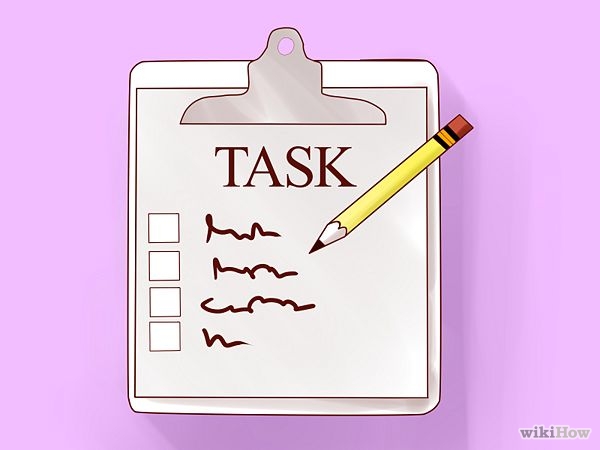 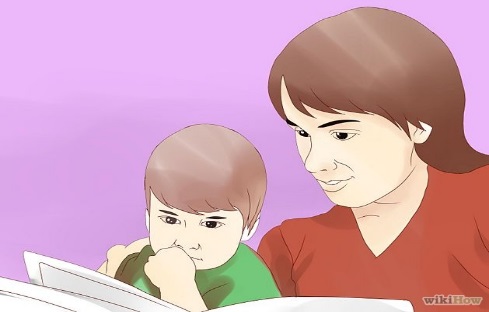 {"url":"http:\/\/pad2.whstatic.com\/images\/thumb\/c\/cb\/Impart-STEM-Education-to-Your-Children-Step-7.jpg\/600px-Impart-STEM-Education-to-Your-Children-Step-7.jpg","width":600,"height":450,"credits_page":"http:\/\/www.wikihow.com\/Image:Impart-STEM-Education-to-Your-Children-Step-7.jpg"}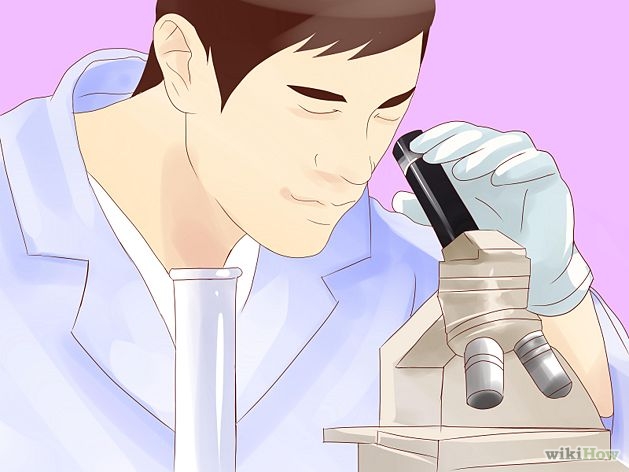 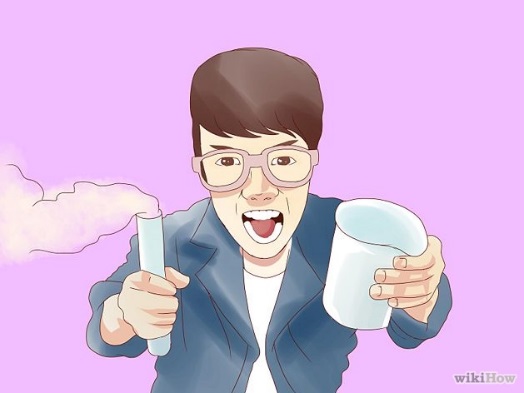 Consider making a home project out of researching the lives of famous scientists and innovators. Show your child how to find age-appropriate resources on the Web or in books and magazines to find interesting facts. Have him or her report back with findings! Work with your child to create a poster, Powerpoint, video, or interactive presentation. Why not use technological media to display knowledge about science and technology?8Teach critical inquiry skills to your child in the early stages of his or her life. Start by demonstrating how to observe, ask questions, create hypotheses, and test those hypotheses. Inquiry is the basis of science, math, and technological activity. When one is interested in how something works, inquires into it, and then makes discoveries, the desire to learn more ignites! Curiosity leading to inquiry provides the best foundation for perpetual self-improvement through study and experimentation.{"url":"http:\/\/pad2.whstatic.com\/images\/thumb\/a\/af\/Impart-STEM-Education-to-Your-Children-Step-8.jpg\/600px-Impart-STEM-Education-to-Your-Children-Step-8.jpg","width":600,"height":450,"credits_page":"http:\/\/www.wikihow.com\/Image:Impart-STEM-Education-to-Your-Children-Step-8.jpg"}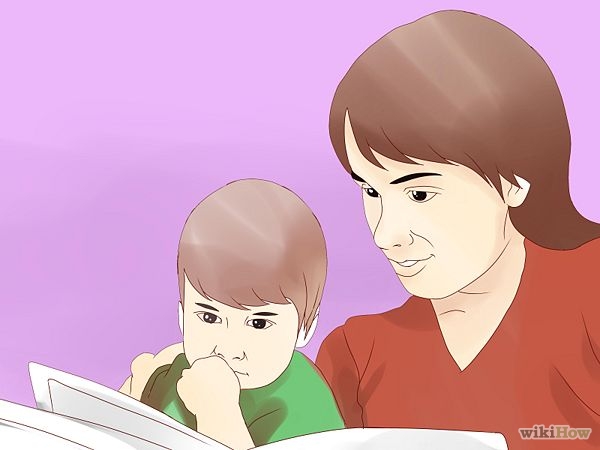 Encourage children to ask questions. Try not to brush aside their queries, even if they don't make sense or are not good questions. Turn the bad question into an interesting and relevant question and then engage in discussion. You don't necessarily need to know all of the answers. An important part of the process is helping your children learn how to find answers themselves through your guidance.